INDICAÇÃO Nº 2241/2021Sr. Presidente:O vereador Aldemar Veiga Junior - DEM solicita que seja encaminhado a Exma. Sra. Prefeita Municipal Lucimara Godoy Vilas Boas – PSD a seguinte indicação: 	Construção de galeria de águas pluviais para escoamento de água de chuva acumulada na Rua Rio Grande do Sul esquina com Rua Doze de Outubro (Viaduto Laudo Natel), Vila Santana.	JUSTIFICATIVA:		Motoristas reclamam do acúmulo de água de chuva no referido local, prejudicando a visibilidade e o trânsito de veículos e pedestres, com riscos de acidentes, conforme foto abaixo.Valinhos, 12 de novembro de 2021.Aldemar Veiga JuniorVereador - DEM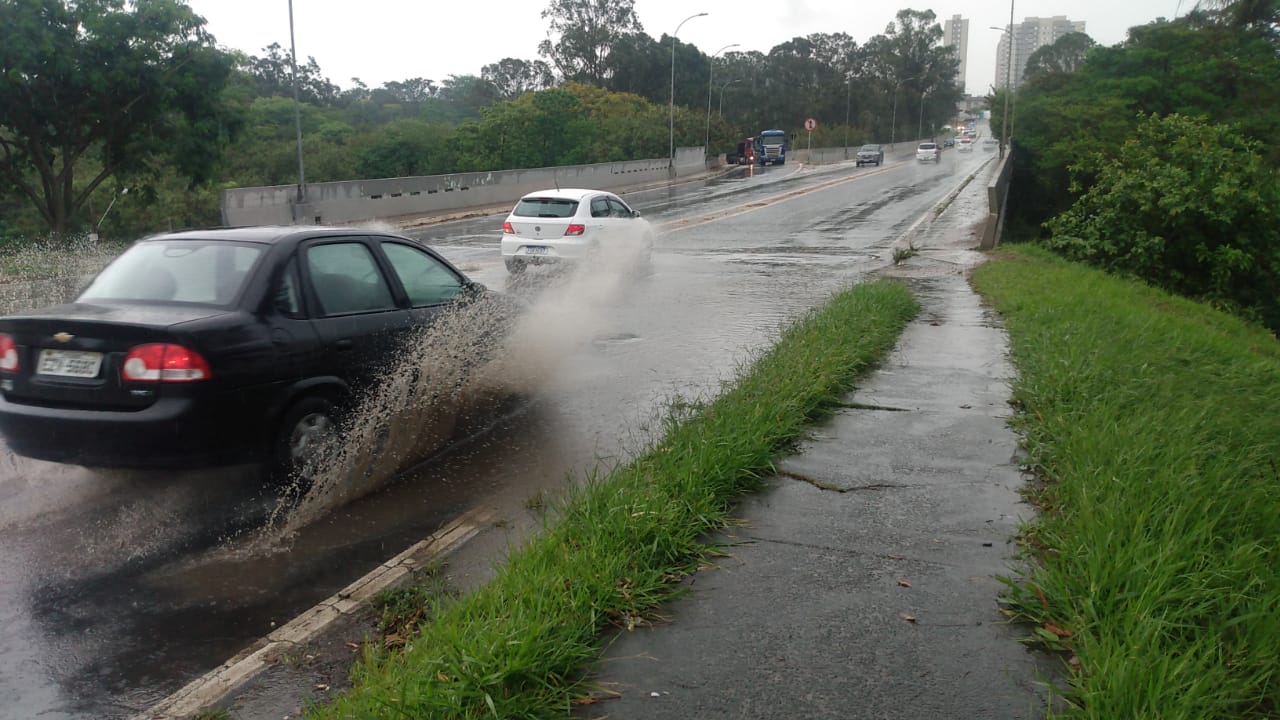 